VSTUPNÍ ČÁSTNázev moduluOsobní financeKód modulu63-m-4/AI24Typ vzděláváníOdborné vzděláváníTyp modulu(odborný) teoreticko–praktickýVyužitelnost vzdělávacího moduluKategorie dosaženého vzděláníM (EQF úroveň 4)Skupiny oborů63 - Ekonomika a administrativa78 - Obecně odborná přípravaKomplexní úlohaPojišťovnictvíObory vzdělání - poznámky63-41-M/02 Obchodní akademie63-41-M/01 Ekonomika a podnikání78-41-M/02 Ekonomické lyceumDélka modulu (počet hodin)16Poznámka k délce moduluPlatnost modulu od30. 04. 2020Platnost modulu doVstupní předpokladyfinanční služby, placení, majetková právaJÁDRO MODULUCharakteristika moduluObecným cílem modulu je teoreticky i prakticky seznámit žáky s faktory vstupujícími do hospodaření s osobními financemi, se strukturou a sestavením domácího a osobního rozpočtu a možnými riziky stejně tak jako východisky z nich. Modul obecně vede žáky k rozvíjení a prohloubení kompetencí k efektivnímu hospodaření s osobními a domácími finančními prostředky.Po ukončení modulu žák sestaví osobní i domácí rozpočet, navrhne možnosti nakládání s přebytkem rozpočtu, vyhodnotí rizika ztráty majetku a příjmů, vybere vhodný produkt k pojištění rizikových situací – předejde finančním krizím.Očekávané výsledky učeníŽák:používá nejběžnější platební nástrojevytvoří příkazy k úhradě v písemné i elektronické podoběpopíše jednotlivé druhy platebních karetroztřídí pravidelné a nepravidelné příjmy a výdajevytvoří schéma rozpočtu a vytvoří rozpočet domácnostinavrhne, jak řešit schodkový rozpočet a jak naložit s přebytkovým rozpočtem domácnostivypočítá výši životního minimavyhledá nabídku peněžních ústavů v oblasti vkladových účtůvybere nejvhodnější peněžní ústav, kde si zřídí účtyvybere nejvhodnější produkt pro investování volných finančních prostředků a svůj výběr obhájívyhledá v nabídkách pojišťovacích společností vhodné produkty pojištěnívyhodnotí pojistné podmínky a vybere nejvhodnější pojištění pro domácnost a členy rodinyObsah vzdělávání (rozpis učiva)rodinný rozpočet – osobní rozpočet, rozpočet domácnostiobsah rozpočtu domácnostipřebytek domácího rozpočtu
	možnosti nakládání s přebytkemvýnos, riziko a likviditaspoření – bankovní vklady, stavební spoření, doplňkové penzijní spoření, soukromé životní pojištěníinvestování – podílové fondy, investice do dluhopisů, do akcií, do majetku, do podnikánízajištění rizik – ztráta příjmů, ztráta majetku, vznik nečekaných výdajů, zajištění na stářídeficit domácího rozpočtu
	jednorázový deficitdobré a špatné dluhy – nevhodný úvěr, dobrý úvěr, výběr úvěruvýběr úvěruopakovaný deficit – snížení výdajů, zvýšení příjmůosobní majetek a závazky
	osobní aktiva a pasivapřehled majetku a závazků – bilanceproblémy domácích financí – vznik dluhu, nesplácení dluhu, vymáhání nesplaceného dluhu (upomínky, vymáhání, návrh na vydání elektronického platebního rozkazu, exekuce, oddlužení – osobní bankrot)druhy pojištěnívýběr vhodného pojištěnípojistné podmínkyUčební činnosti žáků a strategie výukyvyužití informačních a komunikačních technologií, internetuinterpretace, vyhodnocení informacípoužití zjištěných informací v osobním a domácím rozpočtuvzájemná diskuze mezi žáky a učitelem a žáky samotnými – využití vlastních a rodinných zkušenostívýkladpráce s informacemisamostatné zjištění podmínek produktů pojištění,osobní návštěva pojišťovacích institucí/bankZařazení do učebního plánu, ročníkobchodní akademie – 3. ročníkekonomické lyceum – ?ekonomika a podnikání – ?VÝSTUPNÍ ČÁSTZpůsob ověřování dosažených výsledkůmetody:ústní zkoušenípísemné zkoušení – 1 písemná práceklasifikovaná vzájemná diskuze mezi žákypraktický příklad – tvorba rozpočtupředložení vhodného pojištění pro domácnost a rodinné příslušníkyna praktických příkladech řešit deficit rozpočtu  a nakládání s přebytkovým rozpočtemformy:ústní hodnocení – slovní zhodnocení výkonu, klasifikace pětistupňovou klasifikační stupnicípísemná klasifikaceústní hodnocení pedagogemvzájemné hodnocení mezi spolužákysebehodnocenípětistupňová klasifikační stupniceKromě výše uvedených forem je modul splněn za předpokladu, že bude předložen vytvořený rodinný rozpočet s možnostmi investování přebytků, vyhodnocením rizik rozpočtu. Zároveň bude předloženo vybrané pojištění.Hodnocení nesmí být nižší než 50 %.Kritéria hodnoceníodbornost vyjadřovánísouvislost ústního projevukomplexnost řešení problematikypřesnost a pečlivostgrafická úprava a přehlednost předložené práceCelkové hodnocení – uspěl – neuspělUspěl – předložil všechny požadované výstupy modulu a absolvoval písemnou práci.Doporučená literaturaKlínský, Münch – Ekonomika pro obchodní akademie a ostatní střední školyPoznámkypodmínky:vybavení ICT technikouinternetObsahové upřesněníOV RVP - Odborné vzdělávání ve vztahu k RVPMateriál vznikl v rámci projektu Modernizace odborného vzdělávání (MOV), který byl spolufinancován z Evropských strukturálních a investičních fondů a jehož realizaci zajišťoval Národní pedagogický institut České republiky. Autorem materiálu a všech jeho částí, není-li uvedeno jinak, je Soňa Veisová. Creative Commons CC BY SA 4.0 – Uveďte původ – Zachovejte licenci 4.0 Mezinárodní.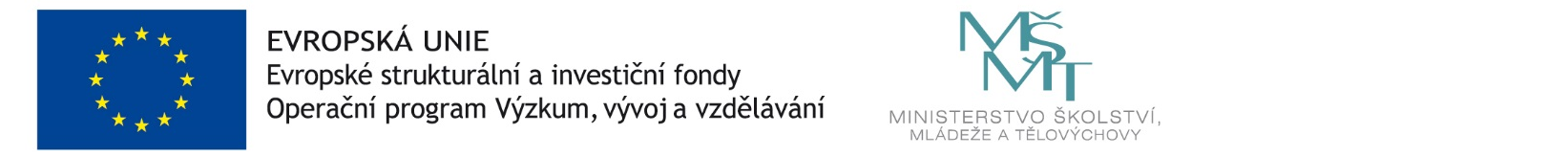 